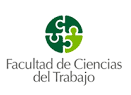 INSCRIPCIÓN EN EL CURSO DE NÓMINAS Y SEGURIDAD SOCIAL – SEXTA EDICIÓNOrganizado por la Facultad de Ciencias del trabajo, con la colaboración del Ilustre Colegio Oficial de Graduados Sociales de Huelva. El curso, que tuvo una gran aceptación y tasa de éxito en sus ediciones anteriores, tiene las siguientes características:Impartido por graduados sociales colegiados ejercientes.Son 45 horas repartidas en 16 sesiones en horario de tarde. Comienzo: lunes, 07 de marzo de 2022.Plazas limitadas: 30 (se respetará la fecha de solicitud de inscripción y el orden de alumnos por curso (se priorizan los alumnos de 4º curso, seguidos de los de 3º curso y por último egresados que estuvieran interesados en realizarlo).Normas de matrícula: Los alumnos interesados deben enviar un correo a decano@fcct.uhu.es indicando nombre completo, curso en el que están matriculados o si son egresados y DNI antes del 15/02/2022.Coste de la inscripción: 30 € (administración y expedición de diplomas). Sólo se expedirá diploma a aquellos alumnos que asistan al 100% de las sesiones programas en el calendario del curso. MUY IMPORTANTE:El plazo para la solicitud de inscripción es desde el 07/02/2022 al 15/02/2022.Lista de admitidos: 23/02/2022.El plazo para realizar el ingreso de los alumnos admitidos (en el momento de confirmar su admisión se indicará la cuenta de ingreso) es hasta el día 02/03/2022. Si quedara alguna plaza vacante se avisaría al siguiente solicitante que conste en la lista.
                 CURSO NOMINAS Y SEGUROS SOCIALES. 2021-2022SOLICITUD DE INSCRIPCIÓN (todos los datos son obligatorios)Apellidos y nombreD.N.I.E-mailTeléfono de contactoTitulación de la UHU en la que estás matriculado / Egresado:Curso superior en el que estás matriculadoEnviar por e-mail a la secretaría del decanato (decano@fcct.uhu.es) antes del 15/02/2022